Publicado en  el 23/09/2016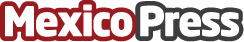 Revela tu Patronus de Harry Potter Últimamente se está dando una estrategia que promueve la saga de Harry Potter, un portal web creado para los usuarios que quieran descubrir su Patronus, serie mágica que ayuda a destruir a los Dementores que tratan de absorber la energía, una estrategia de marketing interesante porque se hablara en estos días sobre la criatura mágica que te representa en la película de Harry PotterDatos de contacto:Nota de prensa publicada en: https://www.mexicopress.com.mx/revela-tu-patronus-de-harry-potter Categorías: Comunicación Entretenimiento http://www.mexicopress.com.mx